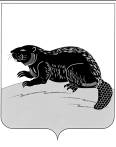 АДМИНИСТРАЦИЯ ГОРОДСКОГО ПОСЕЛЕНИЯ ГОРОД БОБРОВБОБРОВСКОГО МУНИЦИПАЛЬНОГО РАЙОНА ВОРОНЕЖСКОЙ ОБЛАСТИП О С Т А Н О В Л Е Н И Еот  « 10 »   октября  2022 г.  №  429                         г.БобровО внесении изменений в постановлениеадминистрации городского  поселения город Бобров Бобровского муниципального района Воронежской области от 01.02.2019г. №41 «Об утверждении административного регламента администрации городского  поселения город Бобров Бобровского муниципального района Воронежской области по предоставлениюмуниципальной услуги «Утверждение и выдача схем расположения земельных участков на кадастровом плане территории» В целях приведения нормативного правового акта в соответствие с действующим законодательством, администрация городского поселения город Бобров Бобровского муниципального района Воронежской области  постановляет:1. Внести в постановление администрации городского поселения город Бобров Бобровского муниципального района Воронежской области  от 01.02.2019 №41 «Об утверждении административного регламента администрации городского поселения город Бобров Бобровского муниципального района Воронежской области  по предоставлению муниципальной услуги «Утверждение и выдача схем расположения земельных участков на кадастровом плане территории» (далее – Регламент) следующие изменения:1.1. Пункт 2.4.1. раздела 2 дополнить абзацем следующего содержания:«В 2022 году процедура, предусмотренная данным пунктом, осуществляется в срок не более 14 календарных дней.».1.2. Пункт 2.4.2. раздела 2 дополнить абзацем следующего содержания:«В 2022 году процедура, предусмотренная данным пунктом, осуществляется в срок не более 14 календарных дней.».1.3. Абзац 8 пункта 2.5. раздела 2 заменить словами следующего содержания:«- Приказом Федеральной службы государственной регистрации, кадастра и картографии от 19 апреля 2022 г. № П/0148 «Об утверждении требований к подготовке схемы расположения земельного участка или земельных участков на кадастровом плане территории и формату схемы расположения земельного участка или земельных участков на кадастровом плане территории при подготовке схемы расположения земельного участка или земельных участков на кадастровом плане территории в форме электронного документа, формы схемы расположения земельного участка или земельных участков на кадастровом плане территории, подготовка которой осуществляется в форме документа на бумажном носителе» (далее - Приказ Росреестра от 19.04.2022 № П/0148);».1.4. Абзац 14 подпункт 2.6.1.1. слова «, установленным Приказом Минэкономразвития России от 27.11.2014 № 762.» заменить на «, установленным Приказом Росреестра от 19.04.2022 № П/0148.».1.5. Абзац 21 подпункт 2.6.1.2. слова «, установленным Приказом Минэкономразвития России от 27.11.2014 № 762.» заменить на «, установленным Приказом Росреестра от 19.04.2022 № П/0148.».1.6. Подпункт 2.6.1.2. дополнить абзацем следующего содержания:«Подготовка схемы расположения земельного участка в целях его образования для проведения аукциона по продаже земельного участка или аукциона на право заключения договора аренды земельного участка может быть обеспечена гражданином или юридическим лицом, за исключением случаев образования земельного участка из земель или земельных участков, расположенных в границах субъектов Российской Федерации - городов федерального значения Москвы, Санкт-Петербурга, Севастополя или в границах населенных пунктов.».2. Настоящее постановление вступает в силу со дня его официального обнародования.Глава городского поселения город Бобров поселения	                                                     В.И.Брызгалин